Οι γυναίκες της Κύπρου στον Αγώνα της ΕΟΚΑΓράφει: Δημήτρης Μικελλίδης	Σαν άρχισε ο Αγώνας της ΕΟΚΑ, την 1η Απριλίου 1955, οι γυναίκες της Κύπρου δεν έμειναν πίσω σε προσφορά. Συμμετείχαν σε όλες τις πτυχές του Αγώνα βοηθώντας έτσι ουσιαστικά τους αντάρτες και όλους τους Αγωνιστές να πετύχουν τους στόχους τους.	Συμμετείχαν στις οργανώσεις της ΕΟΚΑ, δηλαδή στην ΠΕΚΑ και την ΑΝΕ και μέσα από αυτές πολυγραφούσαν και διένειμαν φυλλάδια, συμμετείχαν στις διαδηλώσεις κατά των Άγγλων, μετέφεραν τα επείγοντα υλικά με τους απίθανους τρόπους για να μην τις αντιληφθούν οι στρατιώτες, αναρτούσαν πανό, προμήθευαν τους αντάρτες. Άλλες πάλι φιλοξενούσαν στα σπίτια τους, σε κρησφύγετα και άλλους ειδικά διαμορφωμένους χώρους, αντάρτες  που καταζητούνταν από τους Άγγλους. Ενθάρρυναν τα παιδιά τους, τους συζύγους τους ή τα αδέλφια τους που συμμετείχαν στον Αγώνα. Άντεχαν ανακρίσεις και αμρτύρια είτε δικά τους είτε των αγαπημένων τους προσώπων. Κράτησαν μια αξιοπρεπεή στάση ακόμα και μπροστά στο θάνατο των πολυαγαπημένων τους προσώπων.	Ας δούμε μερικά λόγια που βγήκαν από το στόμα γυναικών της Κύπρου και πουβ δείχνουν το μεγαλείο της ψυχής τους:«Δε θα παραδιδόταν ποτέ ο Γρηγόρης. Μια και το ζήτησε η πατρίδα δεν μπορούσε παρά να την  υπηρετήσει. Δεν μπορούσε παρά να την ελευθερώσει ή να πεθάνει. Είμαι περήφανη για τη θυσία του». (Λόγια της μάνας του Γρηγόρη Αυξεντίου).Η μάνα του Ανδρέα Δημητρίου, όταν τον αποχαιρετά για τελευταία φορά πριν απαγχονιστεί το 1956, του λέει: « Στην ευχή μου, γιε μου. Πρόσεχε να έχεις θάρρος ως το τέλος. Καλύτερα ο θάνατος παρά προδότης». Μπροστά στο νεκρό σώμα του αγωνιστή Πετράκη Κυπριανού η μάνα του με γενναιότητα είπε: «Εγιώ εν εγέννησα παιδί, που να γενεί προδότης. Χαλάλι της πατρίδας μου το γαίμα του παιδκιού μου».  	Η γυναίκα της Κύπρου, γνήσια απόγονος των Ελληνίδων της Σπάρτης, του Σουλίου και της Πίνδου, έδωσε πολλά στον Αγώνα της Κύπρου για Ελευθερία και της αξίζει η αναγνώριση και ο έπαινος. 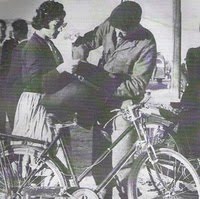 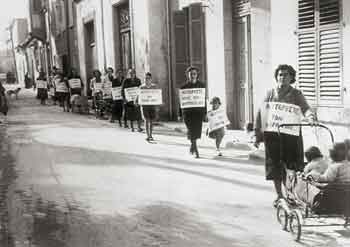 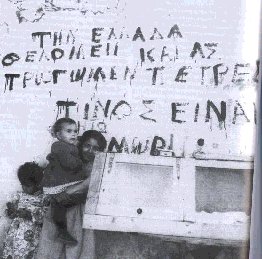 